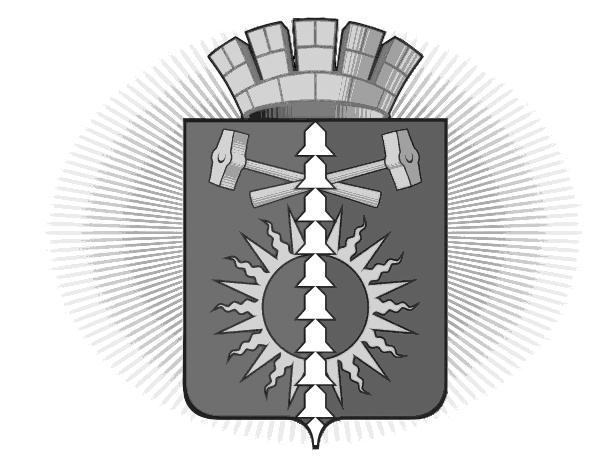 АДМИНИСТРАЦИЯ ГОРОДСКОГО ОКРУГА ВЕРХНИЙ ТАГИЛПОСТАНОВЛЕНИЕот 30.06. 2014  №433город  Верхний ТагилОб утверждении перечня муниципальных (государственных) услуг, организация предоставления которых осуществляется по принципу «одного окна» в государственном бюджетном учреждении Свердловской области «Многофункциональный  центр предоставления государственных (муниципальных) услуг» на территории городского округа Верхний Тагил.В соответствии с Федеральным законом от 27.07.2010 № 210-ФЗ (ред. от 23.06.2014) «Об организации предоставления государственных и муниципальных услуг», Распоряжением Правительства Свердловской области от 29.12.2012 № 2827-РП «Об организации предоставления государственных и муниципальных услуг по принципу "одного окна" в Свердловской области», Постановлением Правительства Свердловской области от 25.09.2013 №1159-ПП (ред. от 13.05.2014) «О перечне государственных услуг, предоставляемых органами государственной власти Свердловской области, территориальными государственными внебюджетными фондами Свердловской области в государственном бюджетном учреждении Свердловской области «Многофункциональный центр предоставления государственных и муниципальных услуг», руководствуясь Уставом городского округа Верхний ТагилПОСТАНОВЛЯЮ:Утвердить перечень муниципальных (государственных) услуг, организация предоставления которых осуществляется по принципу «одного окна» в государственном бюджетном учреждении Свердловской области «Многофункциональный центр предоставления государственных (муниципальных) услуг» на территории городского округа Верхний Тагил (Приложение №1).Разместить настоящее  Постановление на официальном сайте городского округа Верхний Тагил www.go-vtagil.ru Контроль за исполнением данного Постановления  возложить на заместителя Главы администрации городского округа Верхний Тагил по социальным вопросам Беляеву И.Л.Глава городского округа Верхний Тагил                                С.Г.Калинин СОГЛАСОВАНИЕпроекта Постановления администрации городского округа Верхний ТагилЗаголовок Постановления:  Об утверждении перечня муниципальных (государственных) услуг, организация предоставления которых осуществляется по принципу «одного окна» в государственном бюджетном учреждении Свердловской области «Многофункциональный  центр предоставления государственных (муниципальных) услуг» на территории городского округа Верхний Тагил.Постановление разослать:Заместителям Главы администрацииОУМИиЗРпланово-экономический отдел администрации финансовый отдел администрации , архитектурно-строительный отдел администрации, организационно - правовой отдел администрации, Отдел культуры, спорта и молодежной политики,Отдел по управлению образованиемИсполнитель: Беляева И.Л. (34357)24743Должность Фамилия, инициалыСроки и результаты согласованияСроки и результаты согласованияЗамечания и подписьДолжность Фамилия, инициалыДата поступления на согласованиеДата согласованияЗаместитель главы администрации Тагил по социальным вопросамБеляева И.Л.Начальник организационно-правового отдела Копелева З. М.Начальник отдела по управлению муниципальным имуществом и земельными ресурсами Кропотухина Н.А.